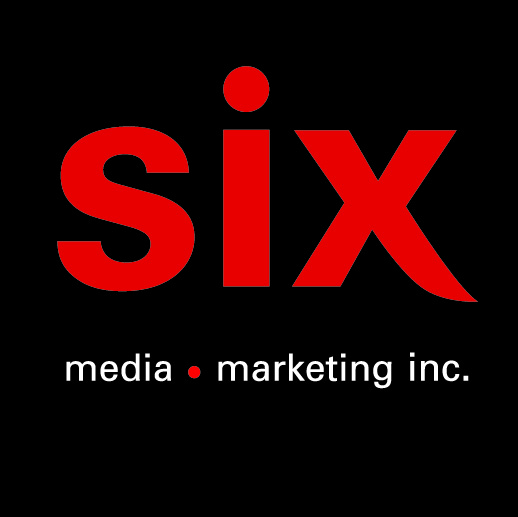 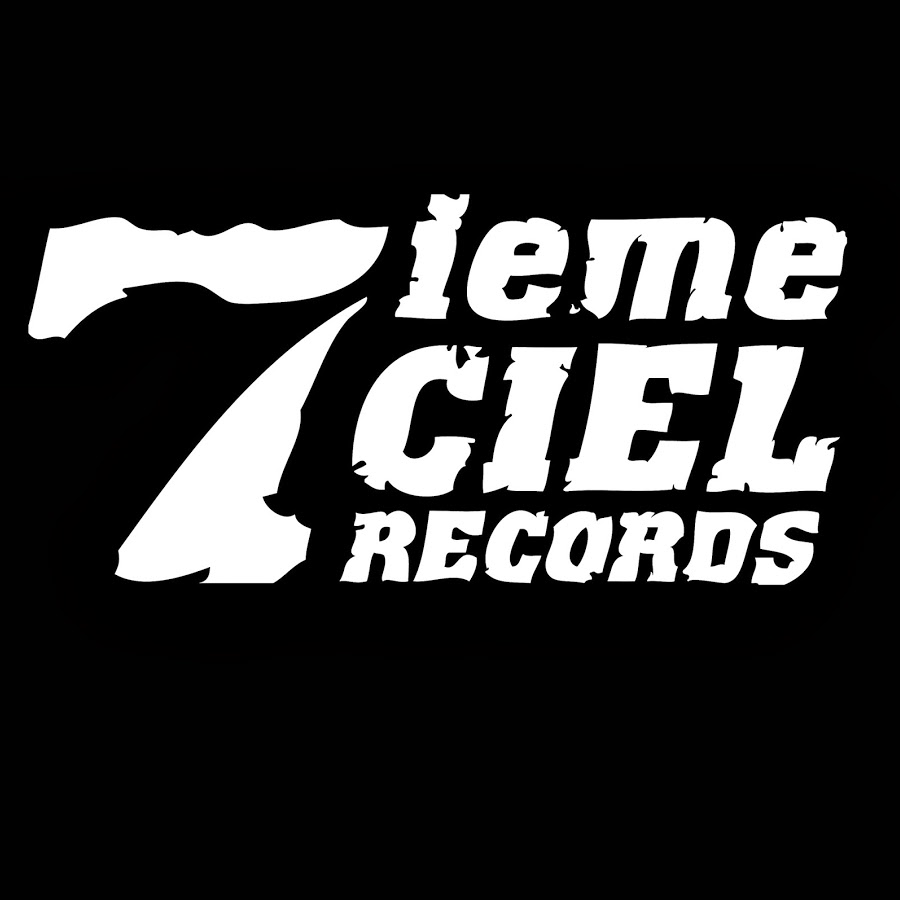 FouKi Le EP Grignotines à paraitre le 23 octobreMontréal, octobre 2020 - À l'abordage! Capitaine FouKi et son Zayquipage ont le champ libre à babord et à tribord et sont en voie d'accoster l'île Grignotines, où s'y trouve le trésor rempli de précieux bijoux tant convoités par les pirates de la mer du Zay, selon les dires du perroquet silencieux. Faisant suite à Oui toi, le nouvel extrait Bijou annonce officiellement la sortie du EP Grignotines le 23 octobre. Produit par QuietMike, Pops & Poolboy (de Clay and Friends). Me gusta la ganja, me gustas tuMe gusta les grignotines, me gustas tuMe gusta la zayzay, me gustas tuMe gusta la pasta, me gustas tuParoles / Musique : Léo Fougères, Tom St-Laurent, Clément Langlois-Légaré, Adel Kazi-AoualProduction: QuietMike, Pops & PoolboyGuitares: Clément Langlois-LégaréPrise de son et mix additionnel: Adel Kazi-AoualMix : Antoine Nadon et Olivier RobitailleMastering : Richard Addison chez TrilliumBonne séance d'évasion à tous et toutes!Source : Disques 7ième Ciel